ՈՐՈՇՈՒՄԿԱՏԱՐՈՂԱԿԱՆ  ՎԱՐՈՒՅԹԸ ԿԱՍԵՑՆԵԼՈՒ ՄԱՍԻՆ   10.08.2020թ.                                                                                                     ք.Երևան        Հարկադիր կատարումն ապահովող ծառայության Երևան քաղաքի Էրեբունի-Նուբարաշեն բաժնի ավագ հարկադիր կատարող Վ.Ղուկասյանս, ուսումնասիրելով թիվ 05033216 կատարողական վարույթի նյութերը.                                                     Պ Ա Ր Զ Ե Ց Ի           Երևան քաղաքի ընդհանուր իրավասության դատարանի կողմից 04.06.2020թ. տրված թիվ ԵԴ/6521/02/19 կատարողական թերթի համաձայն պետք է 3.321.409.90 ՀՀ դրամ` որպես վարկի ընդհանուր պարտքի, ինչպես նաև 66.428.20  ՀՀ դրամ՝ որպես նախապես վճարված պետական տուրքի գումար։Վարկի ոչ ժամկետանց մնացորդի նկատմամբ Պայմանագրի 1.1 կետով նախատեսված 13.5 տոկոս տոկոսադրույքի հաշվարկը շարունակել 26.02.2019թ-ից մինչև դրա փաստացի մարումը, բայց ոչ ավել քան 20.08.2020թ.:Ժամկետանց Վարկի մնացորդի և հաշվարկված տոկոսների նկատմամբ տույժի հաշվարկը 26.02.2019թ-ից մինչև դրա փաստացի մարումը շարունակել օրական 0.09%-ով՝ յուրաքանչյուր ուշացրած օրվա համար, հիմք ընդունելով 27.08.2018թ. կնքված վարկային պայմանագրի 6.1 կետով նախատեսված տոկոսադրույքը։Պայմանագրի 4.1 կետով նախատեսված ամսական սպասարկման վճարների հաշվարկը շարունակել 26.02.2019թ.-ին մինչև վարկի փաստացի մարումը:Կատարողական վարույթով բռնագանձման վերաբերյալ վճռի հարկադիր կատարման ընթացքում պարտապան Սաշիկ Խաչատրյանի գույքի վրա բռնագանձում տարածելու պարագայում պարզվել է, որ այդ գույքը օրենքով սահմանված նվազագույն աշխատավարձի հազարապատիկի և ավելի չափով բավարար չէ Հարկադիր կատարումն ապահովող ծառայությունում հարուցված կատարողական վարույթներով պահանջատերերի հանդեպ պարտավորությունների ամբողջական կատարումն ապահովելու համար:Վերոգրյալի հիման վրա և ղեկավարվելով «Սնանկության մասին» ՀՀ օրենքի 6-րդ հոդվածի 2-րդ մասով, «Դատական ակտերի հարկադիր կատարման մասին» ՀՀ օրենքի 28, 28.1 և 37-րդ հոդվածի 8-րդ կետով.ՈՐՈՇԵՑԻ     Կասեցնել  թիվ 05033216 կատարողական վարույթը 60-օրյա ժամկետով: Առաջարկել պահանջատիրոջը և պարտապանին նրանցից որևէ մեկի նախաձեռնությամբ 60-օրյա ժամկետում սնանկության հայց ներկայացնել դատարան.        Սույն որոշումը երկու աշխատանքային օրվա ընթացքում հրապարակել www.azdarar.am ինտերնետային կայքում.      Որոշման պատճեն ուղարկել կողմերին։      Որոշումը կարող է բողոքարկվել ՀՀ վարչական դատարան կամ վերադասության կարգով՝ որոշումը ստանալու օրվանից երկամսյա ժամկետում։Ավագ հարկադիր կատարող, Արդարադատության կապիտան                                                              Վ.Ղուկասյան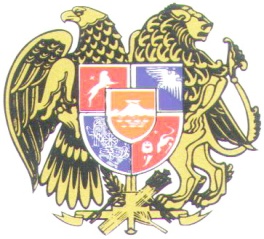 ՀԱՐԿԱԴԻՐ ԿԱՏԱՐՈՒՄՆ ԱՊԱՀՈՎՈՂ ԾԱՌԱՅՈՒԹՅՈՒՆԵՐԵՎԱՆ ՔԱՂԱՔԻ ԷՐԵԲՈւՆԻ-ՆՈւԲԱՐԱՇԵՆ ԲԱԺԻՆN_______________				  	   	                         ք.Երևան, Հալաբյան 41 060-713-461 _____/_____/2020թ.					         	                            էլ.փոստ erebuni- pet@harkadir.am                                                                                     «ՎՏԲ-Հայաստան բանկ»  ՓԲԸ                                                                                       /ք.Երևան, Մոսկովյան 35/                                                                             Սաշիկ Կորյունի Խաչատրյանին                                                                                  /ք.Երևան, Որմնադիրների 78/3/          Կից Ձեզ է ուղարկվում թիվ 05033216 կատարողական վարույթը կասեցնելու մասին 10.08.2020թ. որոշումը: Միաժամանակ հայտնում ենք, որ համաձայն «Սնանկության մասին» ՀՀ օրենքի 6-րդ հոդվածի    2-րդ մասի՝ Դուք կարող եք պարտապանին սնանկ ճանաչելու վերաբերյալ դիմում ներկայացնել դատարան։ Ձեր կողմից սնանկության դիմում ներկայացվելու դեպքում անհրաժեշտ է կատարողական վարույթը չվերսկսելու դիմումով այդ մասին տեղեկացնել Հարկադիր կատարումն ապահովող ծառայությանը՝ կցելով սնանկության դիմումը դատարան ներկայացված լինելու վերաբերյալ ապացույց։      Կատարողական վարույթը կասեցնելու մասին որոշման կայացման օրվանից սկսած 60-օրյա ժամկետում Ձեր կամ այլ անձանց կողմից դատարանին պարտապանի սնանկության դիմում չներկայացվելու դեպքում կատարողական վարույթը կվերսկսվի, և կատարողական գործողությունները կշարունակվեն, բացառությամբ եթե նշված ժամկետում Հարկադիր կատարումն ապահովող ծառայությունը ստանա միևնույն պարտապանի գույքի բռնագանձման վերաբերյալ նոր կատարողական թերթ, և հարուցվի նոր կատարողական վարույթ։ Այդ դեպքում նոր կատարողական վարույթը ևս կկասեցվի 60-օրյա ժամկետով, և Ձեր մասնակցությամբ կատարողական վարույթը չի վերսկսվի, քանի դեռ նշված նոր կատարողական վարույթը կասեցված կլինի։           Անկախ վերոգրյալից՝ կատարողական վարույթը ցանկացած պահի կարող է վերսկսվել և կարճվել, եթե առկա լինեն «Դատական ակտերի հարկադիր կատարման մասին» ՀՀ օրենքի 42-րդ հոդվածով նախատեսված հիմքերը։         Կատարողական վարույթը կվերսկսվի նաև այն դեպքում, եթե վերանան կասեցման հիմք հանդիսացած` պարտապանի սնանկության հատկանիշները:           Ձեր մասնակցությամբ կատարողական վարույթը կասեցնելու մասին որոշումը, ինչպես նաև «Դատական ակտերի հարկադիր կատարման մասին» ՀՀ օրենքի 37-րդ հոդվածի 8-րդ կետի հիմքով կատարողական վարույթը 60-օրյա ժամկետով կասեցնելու մասին բոլոր որոշումները հրապարակվում են www.azdarar.am ինտերնետային կայքում։    Առդիր որոշումը` «1» թերթից:ԲԱԺՆԻ ՊԵՏ ԱՐԴԱՐԱԴԱՏՈՒԹՅԱՆ ՄԱՅՈՐ՝                                                     ԱՐՄԵՆ ՀՈՎՍԵՓՅԱՆԿատարող՝ Վարազդատ ՂուկասյանԷրեբունի և Նուբարաշեն բաժնիավագ հարկադիր կատարողՀեռ. /060/ 713-463 /00236/